Pracovní listÚkol 1: Oranžově vytištěné číslovky zařaď podle toho, co vyjadřují, do tabulky.Dej do rámečku číslovky, které neoznačují přesný počet a nemůžeme je zapsat číslicemi.sedm, trojí, stokrát, první, málo, několikrát, troje, dvakrát, mnoho, dvojí, padesátkrát, čtvrtý, několikerý, dvacátýÚkol 2: Najdi číslovku ukrytou ve větách a napiš ji (slova se mohou překrývat):DNES JE DEN, KDY PŮJDE HONZA DO SVĚTA.   ______________TOHLE KRÁLOVSKÉ MĚSTO JE VELICE PŘEKRÁSNÉ.  _______________PRINCEZNU JDE VĚTŠINOU ZACHRÁNIT STATEČNÝ PRINC.  ______________V POHÁDKÁCH VÍTĚZÍ DOBRO S MOUDREM.  ______________CESTA ZPĚT DO ZÁMKU MI RYCHLE UBÍHALA. ______________KRÁLOVŠTÍ BRATŘI ŠLI ZE ZÁMKU. _____________Úkol 3. Domino – Vybarvi stejnou barvou části dominových kostek, které k sobě patří.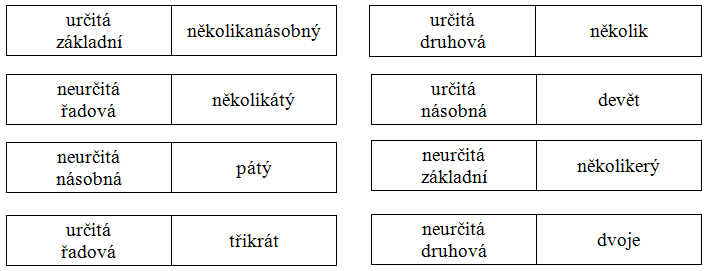 Tabulka č. 1 (tuto žáci dostanou)Tabulka č. 2 (vyplněná)        DRUH                         otázka        DRUH                         otázkamůžeme zapsat číslicí.nemůžeme zapsat číslicí.a) b) c) d)     DRUH                  otázka    DRUH                  otázkaURČITÉ ČÍSLOVKY můžeme zapsat číslicí.NEURČITÉ ČÍSLOVKY nemůžeme zapsat číslicí.a) Základní(Kolik?)dva, třicet, sto,…Několik, mnoho, …b) Řadové(Kolikátý?)první, desátý, padesátý, stý…několikátý…c) Druhové(Kolikerý?Kolikero?)dvojí, trojí…troje, patery, devatero…několikerý,několikero…d) Násobné(Kolikrát?Kolikanásobný?)třikrát, stokrát…dvojnásobný, stonásobný…několikrát,několikanásobný…